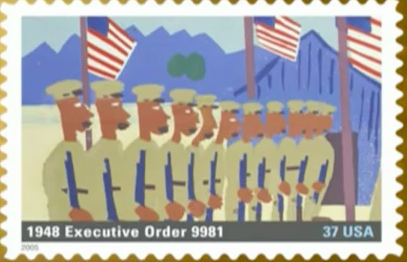 Executive Order 9981Start:  00:00End:  4:47September 1940, what law/act did Congress pass?What did it state in regards to blacks being represented in the military?How did the various branches of the military accept blacks wanting to fight for their country?What was Vernon Baker’s attitude towards serving in the military and the country?What did Executive Order 9981 do and who issued the order?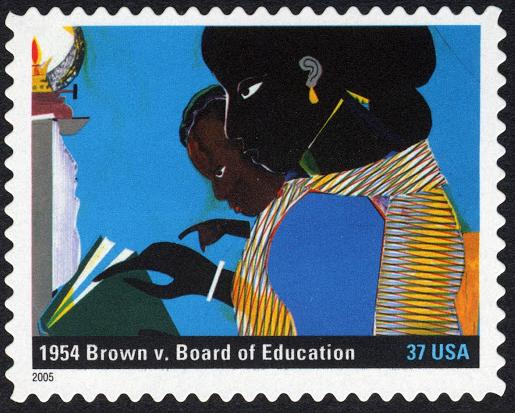 Brown v. Board of EducationStart:  4:59  End:  7:50What was the opinion of the U.S. Supreme Court when it came to educational facilities for black and white children?How fast does Marshall say the Court’s decision will give counties and states to desegregate their schools?What does Thurgood Marshall say the decision will provide to “…all of the children of our nation…” ?What is the opinion of the black students on the court’s decision and desegregation?What is the opinion of the white student on the court’s decision and desegregation?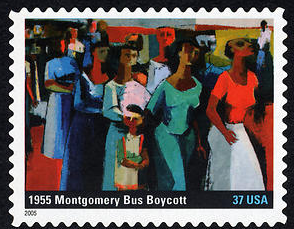 Montgomery Bus BoycottStart: 7:57   Starts on Part One, ends on part twoEnd:  11:34What event precipitated the Montgomery Bus boycott and when it end?What reason is given for not integrating the bus lines of Montgomery?Approximately how many of the city’s black population participated in the boycott?What does Martin Luther King, Jr. describe as the “honorable” thing to do?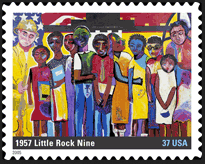 Little Rock NineStart: 11:41End:  00:43 on Part two What does the narrator state is easier to organize than “understanding”?What state does this event take place in?What U.S. President sent troops to the city to “carry out the law” and when did this happen?What do you think the narrator means when he states “…that when the doors closed behind us, it was both an end and a beginning.”?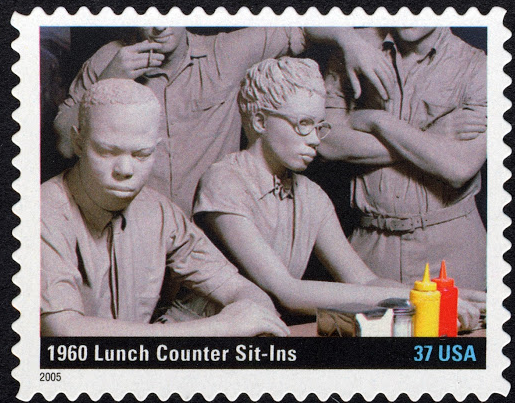 The Lunch Counter Sit-insStart: 00:52Ends:  3:35What form of civil disobedience began in Greensboro, NC in 1960?What southern state was the only state that protests did not occur in?How does John Lewis describe his participation in the protests?What was the true test for the participants of the sit-ins?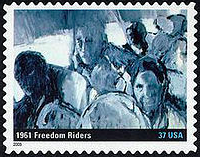 Freedom RidesStart:  3:43End:  6:18What was the purpose of the freedom riders traveling through the South?What would the freedom riders do as their busses stopped at bus stops?How would the local population (both the police and civilians) react to the actions of the Freedom Riders?